HOMILIEBetekenissenMatteüs 17,1-9 en 2 Petrus 1,16-196 augustus 2017Pol Hendrix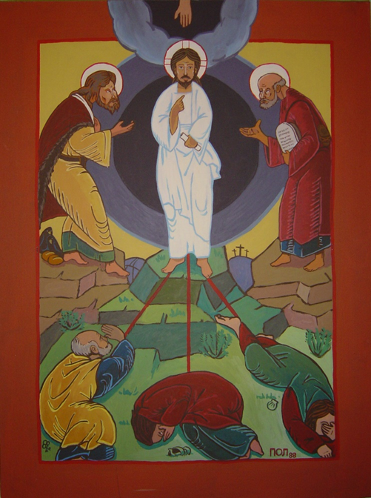 Als ik iets te zeggen had in de kerk, dan zou ik vele feestdagen afschaffen.  Wat hebben we aan al die feesten als we ze niet vieren?!  Hoe worden we trouwens verondersteld dit feest van vandaag te vieren?  Hebt u de familie uitgenodigd?  Staat er iets bijzonders op het menu?  Gaan we een rondedans houden rond een brandende stropop?  Misschien geeft het verhaal zelf ons betere suggesties …Het voor zover wij weten oorspronkelijke verhaal over de verheerlijking op de berg vinden we in het oudste evangelie, Marcus.  Daar staat het pal in het midden, omdat bij hem het belangrijkste meestal in het midden staat.  En omdat dit verhaal voor de evangelist een paasverhaal is, staat het in het midden van zijn evangelie.  Bij hem lezen we op het einde immers niks over Jezus’ verrijzenis – tenzij dan dat het graf leeg was – en dus ook geen verschijningsverhalen die zich situeren na zijn dood.  Terwijl het bij Marcus een zeer belangrijke plaats inneemt in de verkondiging, dreigt dit verhaal bij Matteüs en Lucas – die het van hem hebben overgenomen – eerder een van de vele wonderlijke verhalen over Jezus te worden.  Eerder een bijzondere gebeurtenis dan een bijzondere betekenis.  Natuurlijk gaat het hier helemaal niet over een gebeurtenis uit het leven van Jezus, maar over een betekenisvolle verkondiging van de levende Christus!Eigenlijk moeten wij ons bij geen enkel evangelieverhaal afvragen: is dit nu echt gebeurd of niet.  De geloofwaardigheid van Jezus hangt niet af van de historische echtheid van wat de evangelies beschrijven, maar wel van de waarachtigheid van wat de evangelisten over hem verkondigen.  Die waarachtigheid is natuurlijk zeer kwetsbaar, want ze is beïnvloed door vele factoren.  Je kan wel zeggen dat zij bij het schrijven door God werden geïnspireerd, maar dat kan ik ook zeggen van deze preek!  Het zou maar erg zijn indien ik mij door andere motieven liet leiden dan door God, maar ook ik ben maar een mens die ook weleens een mindere dag heeft of een moment van onoplettendheid.  Bij de evangelisten is het niet anders: zij waren bovendien kinderen van hun tijd en het waren toen moeilijke tijden!  Dat brengt met zich mee dat wij – die in een andere tijd leven – heel aandachtig moeten zijn bij het lezen en proberen te begrijpen van de evangelieteksten.Dus probeer je vooral níét voor te stellen hoe Jezus op een mooie zomerdag drie van zijn topleerlingen uitnodigde om samen een bergwandeling te maken, alwaar hij voor hen een speciale mystieke verrassing in petto had!  De eerste lezing suggereert dat ze dit wel ooit hebben meegemaakt, maar de brief van Petrus werd nu eenmaal niet door Petrus zelf geschreven, dat is allang bewezen.  De man was trouwens analfabeet en beschikte zeker niet over de woordenschat om dergelijke theologische beschouwingen te maken.  Enfin, ze zijn dus nooit op die berg geweest en Petrus heeft dus ook nooit in al zijn simpelheid gesuggereerd om daar drie hutjes te bouwen.  Gelukkig maar!  Eigenlijk schildert de evangelist ons hier een portret van Jezus, vol symboliek en betekenissen.  Te veel om in vijf minuten uit de doeken te doen.  Daarom heb ik nog maar eens mijn icoon over dit thema meegebracht want, zoals ze in ’t Engels zeggen: ‘a picture paints a thousand words’.Daarom nodig ik u uit voor een korte beeldmeditatie.  Voor degenen onder u die niet te ver naar achteren zijn gaan zitten(!), geef ik enkele kijk- en beschouwingstips:- Jezus’ kleed is zo wit dat het niet van deze aarde kan zijn, zegt de evangelist.  Daarom is de stralenkrans rond hem donker.  Het is Jezus zelf die moet stralen, niet alles wat wij daarrond schilderen …- Met één hand wijst hij naar zichzelf en in de andere hand houdt hij een boekrol.  Hij is het mensgeworden Woord van God, hij wordt aan ons verkondigd …- Links zien we de profeet Elia en rechts Mozes, twee voorgangers die ook met een berg in verband worden gebracht.  Jezus staat volop in de joodse traditie en zet daarin nieuwe stappen.  Wat zou hij ervan denken dat het christendom zich van het jodendom heeft losgemaakt? …- Onderaan liggen de drie apostelen: links Petrus die ondanks het felle licht toch probeert te zien; in het midden Johannes die zijn gelaat bedekt, maar zijn ogen openhoudt; en rechts Jakobus die lijkt weg te kruipen.  Drie verschillende manieren van reageren.  Herken ik mezelf? …- Bovenaan in een wolk zien we de hand van God die zegt: ‘Dit is mijn veelgeliefde Zoon, luister naar hem’.  Jezus zorgt voor het lichtspel en zijn Vader voor de klank, zou je kunnen zeggen.  Maar volstaat dat om zijn aanwezigheid te ervaren? …- Op de achtergrond zien we de drie kruisen van de calvarieberg.  Het is immers onderweg naar Jeruzalem dat de evangelist dit paasvisioen situeert en bij het afdalen van de berg verbiedt Jezus zijn leerlingen hierover iets te vertellen vooraleer hij verrezen is …(korte stilte)Hebben we nu ideeën opgedaan over hoe dit feest van Jezus’ gedaanteverandering te vieren?  Zoals gezegd is dit verhaal een verwijzing naar Pasen en dat vieren we tegenwoordig al maar matig.  Waarom zou dan dit stukje evangelie méér reden tot feesten geven dan enig ander evangelieverhaal?  Eigenlijk moeten we continu vieren dat we geloven dat Jezus leeft, zoals we dat trouwens hier elke zondag op liturgische wijze doen!  Het verhaal van Jezus is een levend verhaal, geen verslag van wat er tweeduizend jaar geleden is gebeurd.  Het verhaal gaat verder in ieder van ons, in zoverre wij de betekenis ervan aanvoelen en uitdragen.  Zo gaan wij weer verder … vol van hoop …!